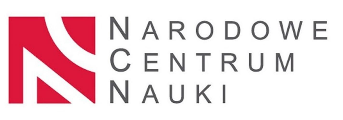 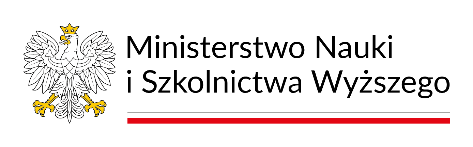 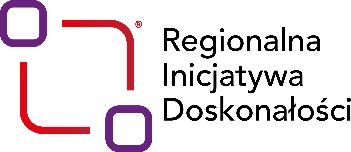 UNIWERSYTET KAZIMIERZA WIELKIEGO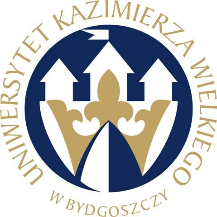 W BYDGOSZCZYul. Chodkiewicza 30, 85 – 064 Bydgoszcz, tel. 052 341 91 00 fax. 052 360 82 06NIP 5542647568 REGON 340057695www.ukw.edu.plUKW/DZP-282-ZO-B-08/2024Bydgoszcz, dn. 26.04.2024 r.OGŁOSZENIE O WYBORZE NAJKRZYSTNIEJSZEJ OFERTY DLA CZĘŚCI 1,2,3,4,5,7,8,14,16ORAZ UNIEWAŻNIENIU POSTĘPOWANIA DLA CZĘSCI 6,9,10,11,12,13,15  		 Uniwersytet Kazimierza Wielkiego w Bydgoszczy z siedzibą przy ul. Chodkiewicza 30, 85-064 Bydgoszcz informuje, iż w wyniku przeprowadzonego postępowania w trybie Zapytania Ofertowego wyłącznie na badania naukowe Nr UKW/DZP-282-ZO-B-08/2024 pn. „Dostawa sprzętu laboratoryjnego i pomiarowego”, została wybrana następująca oferta:  Część 1Th. Geyer Polska Sp. z o.o.ul. Czeska 22A, 03-902 WarszawaCena oferty: 8 388,60 zł brutto Ilość punktów wg kryteriów: 	- cena – waga 100 % –  100 pkt Uzasadnienie wyboru:   Oferta złożona przez w/w Wykonawcę uzyskała najwyższą liczbę punktów, tj. 100,00 pkt i została uznana za ofertę najkorzystniejszą na podstawie kryterium oceny ofert określonego w treści zapytania ofertowego ( „Cena” – waga 100,00%)Część 2  PIK INSTRUMENTS Sp. z o.o.ul. Gen. L. Okulickiego 5F, 05-500 Piaseczno Cena oferty: 759,30 zł brutto Ilość punktów wg kryteriów: 	- cena – waga 100 % –  100 pkt Uzasadnienie wyboru:   Oferta złożona przez w/w Wykonawcę uzyskała najwyższą liczbę punktów, tj. 100,00 pkt i została uznana za ofertę najkorzystniejszą na podstawie kryterium oceny ofert określonego w treści zapytania ofertowego ( „Cena” – waga 100,00%)Część 3Spectro-Lab Sp. z o.o.ul. Warszawska 100/102, 05-092 Łomianki Cena oferty: 12 644,40 zł brutto Ilość punktów wg kryteriów: 	- cena – waga 100 % –  100 pkt Uzasadnienie wyboru:   Oferta złożona przez w/w Wykonawcę uzyskała najwyższą liczbę punktów, tj. 100,00 pkt i została uznana za ofertę najkorzystniejszą na podstawie kryterium oceny ofert określonego w treści zapytania ofertowego ( „Cena” – waga 100,00%)Część 4Th. Geyer Polska Sp. z o.o.ul. Czeska 22A, 03-902 WarszawaCena oferty: 4 674,00 zł brutto Ilość punktów wg kryteriów: 	- cena – waga 100 % –  100 pkt Uzasadnienie wyboru:   Oferta złożona przez w/w Wykonawcę uzyskała najwyższą liczbę punktów, tj. 100,00 pkt i została uznana za ofertę najkorzystniejszą na podstawie kryterium oceny ofert określonego w treści zapytania ofertowego ( „Cena” – waga 100,00%)Część 5A-Biotech Sp. z o.o.ul. Muchoborska 18 54-424 Wrocław Cena oferty: 1 881,90 zł brutto Ilość punktów wg kryteriów: 	- cena – waga 100 % –  100 pkt Uzasadnienie wyboru:   Oferta złożona przez w/w Wykonawcę uzyskała najwyższą liczbę punktów, tj. 100,00 pkt i została uznana za ofertę najkorzystniejszą na podstawie kryterium oceny ofert określonego w treści zapytania ofertowego ( „Cena” – waga 100,00%)Część 6Zamawiający unieważnia przedmiotowe postępowanie dla części 6 z uwagi na fakt, że w postępowaniu nie została złożona żadna oferta.Część 7Sprzęt Laboratoryjny i Medyczny LabPartner KBS Sp z o. o.ul. Mokotowska 15A, lok. 1B, 00-640 Warszawa Cena oferty: 3 321,00 zł brutto Ilość punktów wg kryteriów: 	- cena – waga 100 % –  100 pkt Uzasadnienie wyboru:   Oferta złożona przez w/w Wykonawcę uzyskała najwyższą liczbę punktów, tj. 100,00 pkt i została uznana za ofertę najkorzystniejszą na podstawie kryterium oceny ofert określonego w treści zapytania ofertowego ( „Cena” – waga 100,00%)Część 8RADWAG Wagi Elektroniczne Witold Lewandowski,ul. Toruńska 5, 26-600 Radom Cena oferty: 2 429,25 zł brutto Ilość punktów wg kryteriów: 	- cena – waga 100 % –  100 pkt Uzasadnienie wyboru:   Oferta złożona przez w/w Wykonawcę uzyskała najwyższą liczbę punktów, tj. 100,00 pkt i została uznana za ofertę najkorzystniejszą na podstawie kryterium oceny ofert określonego w treści zapytania ofertowego ( „Cena” – waga 100,00%)Część 9     Zamawiający unieważnia przedmiotowe postępowanie dla części 9 z uwagi na fakt, że cena najkorzystniejszej oferty przewyższa kwotę, którą Zamawiający zamierza przeznaczyć na sfinansowanie zamówienia. Po analizie możliwości finansowych, Zamawiający stwierdził, iż w chwili obecnej nie ma możliwości zwiększenia kwoty pierwotnie przeznaczonej na realizację zamówienia do najkorzystniejszej kwoty przedstawionej w ofercie. Zamawiający przeznaczył na realizację zamówienia kwotę brutto w wysokości 1031,00 zł.Część 10Zamawiający unieważnia przedmiotowe postępowanie dla części 10 z uwagi na fakt, że cena najkorzystniejszej oferty przewyższa kwotę, którą Zamawiający zamierza przeznaczyć na sfinansowanie zamówienia. Po analizie możliwości finansowych, Zamawiający stwierdził, iż w chwili obecnej nie ma możliwości zwiększenia kwoty pierwotnie przeznaczonej na realizację zamówienia do najkorzystniejszej kwoty przedstawionej w ofercie. Zamawiający przeznaczył na realizację zamówienia kwotę brutto w wysokości 579,99 zł.Część 11Zamawiający unieważnia przedmiotowe postępowanie dla części 11 z uwagi na fakt, że w postępowaniu nie została złożona żadna oferta.Część 12Zamawiający unieważnia przedmiotowe postępowanie dla części 12 z uwagi na fakt, że cena najkorzystniejszej oferty przewyższa kwotę, którą Zamawiający zamierza przeznaczyć na sfinansowanie zamówienia. Po analizie możliwości finansowych, Zamawiający stwierdził, iż w chwili obecnej nie ma możliwości zwiększenia kwoty pierwotnie przeznaczonej na realizację zamówienia do najkorzystniejszej kwoty przedstawionej w ofercie. Zamawiający przeznaczył na realizację zamówienia kwotę brutto w wysokości 3515,00 zł.Część 13Zamawiający unieważnia przedmiotowe postępowanie dla części 13 z uwagi na fakt, że cena najkorzystniejszej oferty przewyższa kwotę, którą Zamawiający zamierza przeznaczyć na sfinansowanie zamówienia. Po analizie możliwości finansowych, Zamawiający stwierdził, iż w chwili obecnej nie ma możliwości zwiększenia kwoty pierwotnie przeznaczonej na realizację zamówienia do najkorzystniejszej kwoty przedstawionej w ofercie. Zamawiający przeznaczył na realizację zamówienia kwotę brutto w wysokości 709,00 zł.Część 14Przedsiębiorstwo Techniczno-Handlowe CHEMLAND Mariusz Bartczakul. Usługowa 3 , 73-110 Stargard Cena oferty:  5 673,38 zł bruttoIlość punktów wg kryteriów: 	- cena – waga 100 % –  100 pkt Uzasadnienie wyboru:Oferta złożona przez w/w Wykonawcę uzyskała najwyższą liczbę punktów, tj. 100,00 pkt i została uznana za ofertę najkorzystniejszą na podstawie kryterium oceny ofert określonego w treści zapytania ofertowego ( „Cena” – waga 100,00%)Część 15Zamawiający unieważnia przedmiotowe postępowanie dla części 15 z uwagi na fakt, że w postępowaniu nie została złożona żadna oferta.Część 16MERA Sp. z o.o.Al. Jerozolimskie 202, 02-486 WarszawaCena oferty: 19 998,07 zł bruttoIlość punktów wg kryteriów: 	- cena – waga 100 % –  100 pkt Uzasadnienie wyboru:Oferta złożona przez w/w Wykonawcę uzyskała najwyższą liczbę punktów, tj. 100,00 pkt i została uznana za ofertę najkorzystniejszą na podstawie kryterium oceny ofert określonego w treści zapytania ofertowego ( „Cena” – waga 100,00%)Zestawienie złożonych ofert wraz z przyznana punktacjąPonadto, Zamawiający dokonał następujących czynności w postępowaniu:1.	   Zamawiający odrzucił ofertę firmy BIONOVO Aneta Ludwig, ul. Nowodworska 7, 59-220 Legnica z uwagi na niezgodność treści oferty z treścią zapytania ofertowego. 	Zgodnie z pkt  10.1 zapytania ofertowego 10.1.	ofertę należy przedstawić na załączonym do zapytania Ofertowego Formularzu ofertowym, stanowiącym Załącznik nr 1 do zapytania ofertowego oraz Formularzu cenowym, stanowiącym załącznik nr 2 do zapytania ofertowego. Nie złożenie w/w wymaganych dokumentów bądź ich złożenie bez wymaganego podpisu, będzie skutkowało odrzuceniem oferty.Wykonawca nie złożył Formularza ofertowego w niniejszym postępowaniu.W związku z powyższym Zamawiający odrzuca ofertę Wykonawcy.2. Zamawiający odrzucił w części 9 ofertę firmy Przedsiębiorstwo Techniczno-Handlowe "CHEMLAND" Mariusz Bartczak, ul. Usługowa 3, 73-110 Stargard z uwagi na niezgodność treści oferty z wymaganiami Zamawiającego dotyczącymi opisu przedmiotu zamówienia.	Zamawiający wezwał Wykonawcę do złożenia wyjaśnień dotyczących treści złożonej oferty dla części 9. Wykonawca na wezwanie Zamawiającego wyjaśnił, że zaoferowana myjka nie posiada wszystkich wymaganych przez Zamawiającego parametrów technicznych.W związku z powyższym Zamawiający odrzuca ofertę Wykonawcy.    Kanclerz UKW                                                                                                 mgr Renata MalakNr częściWYKONAWCAPunktacja1Th. Geyer Polska Sp. z o.o.ul. Czeska 22A, 03-902 Warszawa100,001Alchem Grupa Sp. z o. o.ul. Polna 21, 87-100 Toruń98,261Przedsiębiorstwo Techniczno-Handlowe "CHEMLAND" Mariusz Bartczakul. Usługowa 3, 73-110 Stargard97,861A-Biotech Sp. z o.o.ul. Muchoborska 18 54-424 Wrocław79,032PIK INSTRUMENTS Sp. z o.o.ul. Gen. L. Okulickiego 5F, 05-500 Piaseczno 100,002A-Biotech Sp. z o.o.ul. Muchoborska 18 54-424 Wrocław53,223Spectro-Lab Sp. z o.o.ul. Warszawska 100/102, 05-092 Łomianki 100,004Th. Geyer Polska Sp. z o.o.ul. Czeska 22A, 03-902 Warszawa100,004Alchem Grupa Sp. z o. o.ul. Polna 21, 87-100 Toruń90,514Przedsiębiorstwo Techniczno-Handlowe "CHEMLAND" Mariusz Bartczakul. Usługowa 3, 73-110 Stargard88,894A-Biotech Sp. z o.o.ul. Muchoborska 18 54-424 Wrocław81,045A-Biotech Sp. z o.o.ul. Muchoborska 18 54-424 Wrocław 100,005Th. Geyer Polska Sp. z o.o.ul. Czeska 22A, 03-902 Warszawa92,735Alchem Grupa Sp. z o. o.ul. Polna 21, 87-100 Toruń88,117Sprzęt Laboratoryjny i Medyczny LabPartner KBS Sp z o. o.ul. Mokotowska 15A, lok. 1B, 00-640 Warszawa 100,008RADWAG Wagi Elektroniczne Witold Lewandowski,ul. Toruńska 5, 26-600 Radom 100,008Przedsiębiorstwo Techniczno-Handlowe "CHEMLAND" Mariusz Bartczakul. Usługowa 3, 73-110 Stargard98,758Alchem Grupa Sp. z o. o.ul. Polna 21, 87-100 Toruń88,148A-Biotech Sp. z o.o.ul. Muchoborska 18 54-424 Wrocław 81,959A-Biotech Sp. z o.o. ul. Muchoborska 18 54-424 Wrocław 100,0010A-Biotech Sp. z o.o.ul. Muchoborska 18 54-424 Wrocław100,0012Przedsiębiorstwo Techniczno-Handlowe "CHEMLAND" Mariusz Bartczakul. Usługowa 3, 73-110 Stargard100,0012A-Biotech Sp. z o.o.ul. Muchoborska 18 54-424 Wrocław78,0813Przedsiębiorstwo Techniczno-Handlowe "CHEMLAND" Mariusz Bartczak100,0013A-Biotech Sp. z o.o.ul. Muchoborska 18 54-424 Wrocław ul. Usługowa 3, 73-110 Stargard97,7214Przedsiębiorstwo Techniczno-Handlowe "CHEMLAND" Mariusz Bartczakul. Usługowa 3, 73-110 Stargard100,0014A-Biotech Sp. z o.o.ul. Muchoborska 18 54-424 Wrocław60,7716MERA Sp. z o.o.Al. Jerozolimskie 202, 02-486 Warszawa  100,00